VIDEO PROJECT BRIEF TEMPLATE       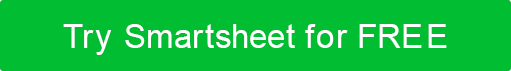 PROJECTPURPOSE  |  Why?PURPOSE  |  Why?PURPOSE  |  Why?OPPORTUNITY  |  Ultimate impact?OPPORTUNITY  |  Ultimate impact?OPPORTUNITY  |  Ultimate impact?CORE MESSAGE AND CALL TO ACTION  |  What are we saying?CORE MESSAGE AND CALL TO ACTION  |  What are we saying?CORE MESSAGE AND CALL TO ACTION  |  What are we saying?OBJECTIVEOBJECTIVEOBJECTIVEWhat does the project work to achieve and what are the challenges?What does the project work to achieve and what are the challenges?What does the project work to achieve and what are the challenges?SUBJECTSUBJECTSUBJECTPROJECTED TIMELINEPROJECTED TIMELINEPROJECTED TIMELINEIMPORTANT DATES / DEADLINESIMPORTANT DATES / DEADLINESIMPORTANT DATES / DEADLINESBUDGETBUDGETBUDGETAMOUNTAMOUNTAMOUNTADDITIONAL FINANCIAL PROJECTIONS / NOTESADDITIONAL FINANCIAL PROJECTIONS / NOTESADDITIONAL FINANCIAL PROJECTIONS / NOTESTARGET AUDIENCETARGET AUDIENCETARGET AUDIENCEPROJECT TARGET  |  Who are we trying to reach?PROJECT TARGET  |  Who are we trying to reach?PROJECT TARGET  |  Who are we trying to reach?BRAND TARGET  |  Who does the brand speak to?BRAND TARGET  |  Who does the brand speak to?BRAND TARGET  |  Who does the brand speak to?DESIRED REACTION  |  What actions do you wish your market to take?DESIRED REACTION  |  What actions do you wish your market to take?DESIRED REACTION  |  What actions do you wish your market to take?ATTITUDEATTITUDEATTITUDEPROJECT TONE  |  What traits are we trying to convey?PROJECT TONE  |  What traits are we trying to convey?PROJECT TONE  |  What traits are we trying to convey?BRAND PERSONALITY  |  What characteristics define the brand?BRAND PERSONALITY  |  What characteristics define the brand?BRAND PERSONALITY  |  What characteristics define the brand?COMPETITIVE ANALYSISCOMPETITIVE ANALYSISCOMPETITIVE ANALYSISREFERENCES  |  research, inspiration, and styles within similar industries and otherREFERENCES  |  research, inspiration, and styles within similar industries and otherREFERENCES  |  research, inspiration, and styles within similar industries and otherDEPLOYMENT AND MEDIA STRATEGYDEPLOYMENT AND MEDIA STRATEGYDEPLOYMENT AND MEDIA STRATEGYWebsite embed, email campaign, shown in office or event, etc.  Who will host? Self, online platform, etc.?Website embed, email campaign, shown in office or event, etc.  Who will host? Self, online platform, etc.?Website embed, email campaign, shown in office or event, etc.  Who will host? Self, online platform, etc.?RESOURCESRESOURCESRESOURCESCONTENT  |  existing footage, scripts, locations, actors, graphics, etc.CONTENT  |  existing footage, scripts, locations, actors, graphics, etc.CONTENT  |  existing footage, scripts, locations, actors, graphics, etc.EQUIPMENT  |  cameras, sound equipment, lighting, editing software, etc.EQUIPMENT  |  cameras, sound equipment, lighting, editing software, etc.EQUIPMENT  |  cameras, sound equipment, lighting, editing software, etc.STAKEHOLDERSSTAKEHOLDERSSTAKEHOLDERSWho will be responsible for managing the project and issuing approval? List all parties.Who will be responsible for managing the project and issuing approval? List all parties.Who will be responsible for managing the project and issuing approval? List all parties.FURTHERMOREFURTHERMOREFURTHERMOREInclude any additional critical information.Include any additional critical information.Include any additional critical information.COMMENTS AND APPROVALCOMMENTS AND APPROVALCOMMENTS AND APPROVALCLIENT CONTACT NAME & TITLECLIENT CONTACT NAME & TITLECLIENT CONTACT NAME & TITLECOMMENTSCOMMENTSCOMMENTSDATESIGNATURESIGNATUREDISCLAIMERAny articles, templates, or information provided by Smartsheet on the website are for reference only. While we strive to keep the information up to date and correct, we make no representations or warranties of any kind, express or implied, about the completeness, accuracy, reliability, suitability, or availability with respect to the website or the information, articles, templates, or related graphics contained on the website. Any reliance you place on such information is therefore strictly at your own risk.